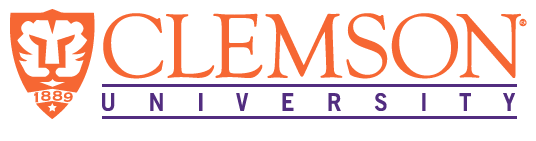 EEES Department Seminar“applications of gis and uav in environmental science”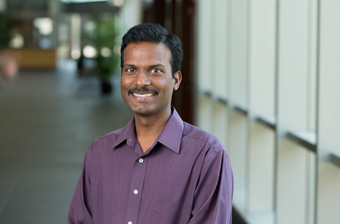 PRESENTED BYDr. Suresh MuthukrishnanAssociate Professor, Director of GIS and Remote Sensing CenterAbstract: This seminar will highlights the application of Geographic Information System (GIS) and Unmanned Aerial Vehicles (UAV) for various research projects as well as campus and community based problem solving.  Some example applications include: Understanding the relationship between land cover and nutrient cycling, watershed prioritization, streetlights modeling, landslides probability mapping, campus irrigation network mapping, rooftop-solar potential mapping, and various webGIS based applicationsBio: Dr. Suresh Muthukrishnan joined Furman faculty upon completing his Ph.D. at Purdue University where his research focus was on understanding and modeling the impacts of landuse/land cover transformations on water quality and runoff.  At Furman, his research focus is on studying the landscape transformations and human impacts including urban sprawl and its hydrologic impacts, landslides, flooding etc., as well as application of Geographical information System (GIS) and Remote Sensing (using drone, aerial, and satellite based observations) to address problems of scientific and societal importance.He enjoys mentoring undergraduate students and helping his colleagues implement GIS solutions to their teaching/research.  He has played a pivotal role in developing and implementing GIS curriculum, promoting GIS awareness and usage on Furman’s campus, and in supporting application of GIS awareness and usage on Furman’s campus, and in supporting application of GIS and Remote Sensing for the Community related projects.2:30 PM Friday, April 28, 2017Hardin Hall 100Refreshments following Seminar